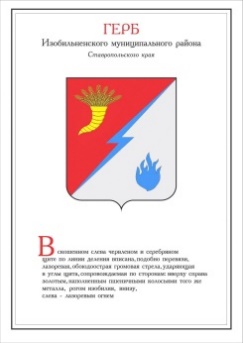 ДУМА ИЗОБИЛЬНЕНСКОГО МУНИЦИПАЛЬНОГО округаСТАВРОПОЛЬСКОГО КРАЯВТОРОГО  СОЗЫВАРЕШЕНИЕ27 октября 2023 года                    г. Изобильный                               №145Об Управлении труда и социальной защиты населения администрации Изобильненского муниципального округа Ставропольского краяВ соответствии с Федеральным законом от 06 октября 2003 года №131-ФЗ «Об общих принципах организации местного самоуправления в Российской Федерации», законами Ставропольского края от 11 декабря 2009 года №92-кз                           «О наделении органов местного самоуправления муниципальных и городских округов в Ставропольском крае отдельными государственными полномочиями Российской Федерации, переданными для осуществления органам государственной власти субъекта Российской Федерации, и отдельными государственными полномочиями Ставропольского края в области труда и социальной защиты отдельных категорий граждан», от 30 мая 2023 года №45-кз            «О наделении Изобильненского городского округа Ставропольского края статусом муниципального округа», Уставом Изобильненского муниципального округа Ставропольского края Дума Изобильненского муниципального округа Ставропольского краяРЕШИЛА:1. Переименовать Управление труда и социальной защиты населения администрации Изобильненского городского округа Ставропольского края, учрежденное (созданное) решением Думы Изобильненского городского округа Ставропольского края от 17 ноября 2017 года №50 «Об Управлении труда и социальной защиты населения администрации Изобильненского городского округа Ставропольского края», на Управление труда и социальной защиты населения администрации Изобильненского муниципального округа Ставропольского края.  2. Утвердить Положение об Управлении труда и социальной защиты населения администрации Изобильненского муниципального округа Ставропольского края согласно приложению.3. Признать утратившими силу:пункт 2 решения Думы Изобильненского городского округа Ставропольского края от 17 ноября 2017 года №50 «Об Управлении труда и социальной защиты населения администрации Изобильненского городского округа Ставропольского края»;решение Думы Изобильненского городского округа Ставропольского края от 20 февраля 2018 года №104 «О внесении изменений в пункт 3.1.3. Положения об Управлении труда и социальной защиты населения администрации Изобильненского городского округа Ставропольского края, утвержденного решением Думы Изобильненского городского округа Ставропольского края от 17 ноября 2017 года №50»;решение Думы Изобильненского городского округа Ставропольского края от 21 декабря 2018 года №221 «О внесении изменения в пункт 5.3. Положения об Управлении труда и социальной защиты населения администрации Изобильненского городского округа Ставропольского края, утвержденного решением Думы Изобильненского городского округа Ставропольского края от 17 ноября 2017 года №50»;решение Думы Изобильненского городского округа Ставропольского края от 01 марта 2019 года №253 «О внесении изменений в пункт 3.1.3. Положения об Управлении труда и социальной защиты населения администрации Изобильненского городского округа Ставропольского края, утвержденного решением Думы Изобильненского городского округа Ставропольского края от 17 ноября 2017 года №50»;решение Думы Изобильненского городского округа Ставропольского края от 28 июня 2019 года №289 «О внесении изменений в пункт 3.1.3. Положения об Управлении труда и социальной защиты населения администрации Изобильненского городского округа Ставропольского края, утвержденного решением Думы Изобильненского городского округа Ставропольского края от 17 ноября 2017 года №50»;решение Думы Изобильненского городского округа Ставропольского края от 29 октября 2019 года №336 «О внесении изменений в пункт 3.1.3. Положения об Управлении труда и социальной защиты населения администрации Изобильненского городского округа Ставропольского края, утвержденного решением Думы Изобильненского городского округа Ставропольского края от 17 ноября 2017 года №50»;решение Думы Изобильненского городского округа Ставропольского края от 28 февраля 2020 года №377 «О внесении изменений в пункт 3.1.3. Положения об Управлении труда и социальной защиты населения администрации Изобильненского городского округа Ставропольского края, утвержденного решением Думы Изобильненского городского округа Ставропольского края от 17 ноября 2017 года №50»;решение Думы Изобильненского городского округа Ставропольского края от 24 апреля 2020 года №391 «О внесении изменений в пункт 3.1.3. Положения об Управлении труда и социальной защиты населения администрации Изобильненского городского округа Ставропольского края, утвержденного решением Думы Изобильненского городского округа Ставропольского края от 17 ноября 2017 года №50»;решение Думы Изобильненского городского округа Ставропольского края от 23 июня 2020 года №404 «О внесении изменения в пункт 3.1.3. Положения об Управлении труда и социальной защиты населения администрации Изобильненского городского округа Ставропольского края, утвержденного решением Думы Изобильненского городского округа Ставропольского края от 17 ноября 2017 года №50»;решение Думы Изобильненского городского округа Ставропольского края от 23 апреля 2021 года №490 «О внесении изменений в решение Думы Изобильненского городского округа Ставропольского края от 17 ноября 2017 года №50 «Об Управлении труда и социальной защиты населения администрации Изобильненского городского округа Ставропольского края»;решение Думы Изобильненского городского округа Ставропольского края от 25 февраля 2022 года №590 «О внесении изменений в пункт 3.1.3. Положения об Управлении труда и социальной защиты населения администрации Изобильненского городского округа Ставропольского края, утвержденного решением Думы Изобильненского городского округа Ставропольского края от 17 ноября 2017 года №50»;решение Думы Изобильненского городского округа Ставропольского края от 29 апреля 2022 года №603 «О внесении изменений в пункт 3.1.3. Положения об Управлении труда и социальной защиты населения администрации Изобильненского городского округа Ставропольского края, утвержденного решением Думы Изобильненского городского округа Ставропольского края от 17 ноября 2017 года №50»;решение Думы Изобильненского городского округа Ставропольского края от 03 марта 2023 года №57 «О внесении изменений в пункт 3.1.3. Положения об Управлении труда и социальной защиты населения администрации Изобильненского городского округа Ставропольского края, утвержденного решением Думы Изобильненского городского округа Ставропольского края от 17 ноября 2017 года №50»;решение Думы Изобильненского городского округа Ставропольского края от 20 июня 2023 года №93 «О внесении изменений в пункт 3.1.3. Положения об Управлении труда и социальной защиты населения администрации Изобильненского городского округа Ставропольского края, утвержденного решением Думы Изобильненского городского округа Ставропольского края от 17 ноября 2017 года №50».4. Настоящее решение вступает в силу после его официального опубликования (обнародования).Положение об Управлении труда и социальной защиты населения администрации Изобильненского муниципального округа Ставропольского края1. Общие положения1.1. Управление труда и социальной защиты населения администрации Изобильненского муниципального округа Ставропольского края (далее - Управление) является органом администрации Изобильненского муниципального округа Ставропольского края, обладающим правами юридического лица в форме муниципального казенного учреждения.Управление осуществляет переданные органам местного самоуправления Изобильненского муниципального округа Ставропольского края (далее - органы местного самоуправления муниципального округа) в соответствии с законами Ставропольского края отдельные государственные полномочия Российской Федерации, переданные для осуществления органам государственной власти Ставропольского края, и отдельные государственные полномочия Ставропольского края в области труда и социальной защиты отдельных категорий граждан (далее - отдельные государственные полномочия).Полное наименование Управления - Управление труда и социальной защиты населения администрации Изобильненского муниципального округа Ставропольского края.Сокращенное наименование Управления - УТСЗН АИМО СК.1.2. Управление обеспечивает проведение единой политики в области труда и социальной защиты населения на территории Изобильненского муниципального округа Ставропольского края (далее - территория муниципального округа).1.3. Управление осуществляет свою деятельность во взаимодействии с территориальными органами федеральных органов исполнительной власти, органами исполнительной власти Ставропольского края, органами местного самоуправления муниципального округа, общественными объединениями и иными организациями независимо от их организационно-правовых форм и форм собственности.1.4. Управление в своей деятельности руководствуется Конституцией Российской Федерации, федеральными конституционными законами, федеральными законами и иными нормативными правовыми актами Российской Федерации, международными договорами Российской Федерации, Уставом (Основным Законом) Ставропольского края, законами Ставропольского края и иными нормативными правовыми актами Ставропольского края, Уставом Изобильненского муниципального округа Ставропольского края, муниципальными правовыми актами Изобильненского муниципального округа Ставропольского края (далее - муниципальные правовые акты), а также настоящим Положением.1.5. Имущество Управления, приобретенное за счет средств бюджета Изобильненского муниципального округа Ставропольского края, является муниципальной собственностью Изобильненского муниципального округа Ставропольского края и закрепляется за Управлением на праве оперативного управления. Финансирование расходов на содержание Управления осуществляется за счет субвенций, выделенных из бюджета Ставропольского края.1.6. Работники Управления (кроме работников, занимающих должности, не отнесенные к должностям муниципальной службы, и осуществляющих техническое обеспечение деятельности Управления, и работников, осуществляющих профессиональную деятельность по профессиям рабочих) являются муниципальными служащими Изобильненского муниципального округа Ставропольского края.1.7. Управление имеет обособленное имущество, может от своего имени осуществлять имущественные и неимущественные права, выполнять обязанности, нести ответственность, быть истцом и ответчиком в суде, имеет печать с изображением Государственного герба Российской Федерации со своим наименованием, иные печати и штампы, а также открываемые в установленном порядке счета в финансовых учреждениях.1.8. Юридический адрес: 356140, Ставропольский край, Изобильненский район, г. Изобильный, ул. Семыкина, дом 30.2. Основные задачи Управления2.1. Основными задачами Управления являются:2.1.1. реализация переданных в соответствии с Законом Ставропольского края от 11 декабря 2009 года №92-кз «О наделении органов местного самоуправления муниципальных и городских округов в Ставропольском крае отдельными государственными полномочиями Российской Федерации, переданными для осуществления органам государственной власти субъекта Российской Федерации, и отдельными государственными полномочиями Ставропольского края в области труда и социальной защиты отдельных категорий граждан» органам местного самоуправления муниципального округа отдельных государственных полномочий Российской Федерации, переданных для осуществления органам государственной власти Ставропольского края, и отдельных государственных полномочий Ставропольского края в области труда и социальной защиты отдельных категорий граждан;2.1.2. осуществление отдельных полномочий в области труда и социальной защиты населения, возложенных на органы местного самоуправления муниципального округа законодательством Российской Федерации и законодательством Ставропольского края.2.2. На Управление могут быть возложены иные задачи в соответствии с законодательством Российской Федерации, Ставропольского края и муниципальными правовыми актами.3. Основные функции Управления3.1. Управление в соответствии с возложенными на него задачами выполняет следующие основные функции:3.1.1. Реализует государственную политику в области труда и социальной защиты населения во взаимодействии с органами исполнительной власти Ставропольского края, органами местного самоуправления муниципального округа, государственными учреждениями социального обслуживания, внебюджетными фондами, общественными организациями, органами надзора и контроля, объединением профсоюзов, иными заинтересованными органами и организациями.3.1.2. Участвует в:1) разработке проектов муниципальных правовых актов;2) реализации в Изобильненском муниципальном округе Ставропольского края (далее - муниципальный округ) федеральных и краевых государственных программ, планов мероприятий по улучшению условий и охраны труда; разработке и реализации целевых программ, планов мероприятий по улучшению условий и охраны труда;3) урегулировании коллективных трудовых споров;4) установленном порядке в расследовании несчастных случаев (в том числе групповых), в результате которых один или несколько пострадавших получили тяжелые повреждения здоровья, либо несчастных случаев (в том числе групповых) со смертельным исходом, происшедших в организациях, осуществляющих деятельность на территории муниципального округа;5) работе комиссий федеральных органов, органов исполнительной власти Ставропольского края, органов местного самоуправления муниципального округа, организаций всех форм собственности по согласованию.3.1.3. Осуществляет полномочия, состоящие в:1) предоставлении мер социальной поддержки по оплате жилищно-коммунальных услуг отдельным категориям граждан в соответствии с Законом Российской Федерации от 15 мая 1991 года №1244-1 «О социальной защите граждан, подвергшихся воздействию радиации вследствие катастрофы на Чернобыльской АЭС», федеральными законами от 24 ноября 1995 года №181-ФЗ «О социальной защите инвалидов в Российской Федерации», от 12 января 1995 года №5-ФЗ           «О ветеранах», от 26 ноября 1998 года №175-ФЗ «О социальной защите граждан Российской Федерации, подвергшихся воздействию радиации вследствие аварии в 1957 году на производственном объединении «Маяк» и сбросов радиоактивных отходов в реку Теча», от 10 января 2002 года №2-ФЗ «О социальных гарантиях гражданам, подвергшимся радиационному воздействию вследствие ядерных испытаний на Семипалатинском полигоне»;2) принятии решений о предоставлении субсидий на оплату жилого помещения и коммунальных услуг гражданам в соответствии со статьей 159 Жилищного кодекса Российской Федерации, а также их предоставлении;3) осуществлении приема заявлений и документов, необходимых для присвоения звания «Ветеран труда», и формировании списка лиц, претендующих на присвоение звания «Ветеран труда» в соответствии с Законом Ставропольского края от 07 декабря 2004 года №103-кз «О мерах социальной поддержки ветеранов»;4) принятии решения о предоставлении компенсации расходов на уплату взноса на капитальный ремонт общего имущества в многоквартирном доме отдельным категориям граждан в соответствии с Законом Ставропольского края от 28 июня 2013 года №57-кз «Об организации проведения капитального ремонта общего имущества в многоквартирных домах, расположенных на территории Ставропольского края» и ее предоставлении;5) осуществлении приема заявлений и документов, необходимых для присвоения звания «Ветеран труда Ставропольского края», и формировании списка лиц, претендующих на присвоение звания «Ветеран труда Ставропольского края» в соответствии с Законом Ставропольского края от 11 февраля 2014 года №8-кз «О ветеранах труда Ставропольского края»;6) принятии решения о предоставлении дополнительной компенсации расходов на оплату жилых помещений и коммунальных услуг участникам, инвалидам Великой Отечественной войны и бывшим несовершеннолетним узникам концлагерей, гетто и других мест принудительного содержания, созданных фашистами и их союзниками в период второй мировой войны, в соответствии с Законом Ставропольского края от 11 февраля 2020 года №20-кз «О дополнительной мере социальной поддержки в виде дополнительной компенсации расходов на оплату жилых помещений и коммунальных услуг участникам, инвалидам Великой Отечественной войны и бывшим несовершеннолетним узникам фашизма» и ее предоставлении;7) назначении и осуществлении ежемесячной денежной выплаты ветеранам труда, лицам, награжденным медалью «Герой труда Ставрополья», и лицам, проработавшим в тылу в период с 22 июня 1941 года по 9 мая 1945 года не менее шести месяцев, исключая период работы на временно оккупированных территориях СССР, либо награжденным орденами или медалями СССР за самоотверженный труд в период Великой Отечественной войны, в соответствии с Законом Ставропольского края от 07 декабря 2004 года №103-кз «О мерах социальной поддержки ветеранов»;8) назначении и осуществлении ежемесячной денежной выплаты ветеранам труда Ставропольского края в соответствии с Законом Ставропольского края              от 11 февраля 2014 года №8-кз «О ветеранах труда Ставропольского края»;9) назначении и осуществлении ежемесячной денежной выплаты реабилитированным лицам и лицам, признанным пострадавшими от политических репрессий, в соответствии с Законом Ставропольского края от 07 декабря 2004 года №100-кз «О мерах социальной поддержки жертв политических репрессий»;10) осуществлении выплаты пособия на ребенка, предусмотренного Законом Ставропольского края от 07 декабря 2004 года №101-кз «О пособии на ребенка», назначенного до дня вступления в силу Закона Ставропольского края от 27 января 2023 года №2-кз «О признании утратившими силу отдельных законодательных актов (положений законодательных актов) Ставропольского края»;11) осуществлении назначения и выплаты ежемесячной денежной компенсации на каждого ребенка в возрасте до 18 лет многодетным семьям в соответствии с Законом Ставропольского края от 27 декабря 2012 года №123-кз «О мерах социальной поддержки многодетных семей»;12) осуществлении назначения и выплаты ежегодной денежной компенсации многодетным семьям на каждого из детей не старше 18 лет, обучающихся в общеобразовательных организациях, на приобретение комплекта школьной одежды, спортивной одежды и обуви и школьных письменных принадлежностей в соответствии с Законом Ставропольского края от 27 декабря 2012 года                    №123-кз «О мерах социальной поддержки многодетных семей»;13) осуществлении назначения и выплаты ежегодного социального пособия на проезд студентам в соответствии с Законом Ставропольского края от                 10 апреля 2006 года №19-кз «О мерах социальной поддержки отдельных категорий граждан, находящихся в трудной жизненной ситуации, и ветеранов Великой Отечественной войны»;14) осуществлении назначения и выплаты ежемесячной доплаты к пенсии гражданам, ставшим инвалидами вследствие ранения, контузии, увечья или заболевания, полученных при исполнении обязанностей военной службы в районах боевых действий в периоды, указанные в Федеральном законе от 12 января 1995 года №5-ФЗ «О ветеранах», при прохождении ими военной службы по призыву в качестве солдат, матросов, сержантов и старшин, не получающим страховую пенсию по старости, либо при прохождении ими военной службы в добровольном порядке (по контракту), не получающим пенсию за выслугу лет, в соответствии с Законом Ставропольского края от 10 апреля 2006 года №19-кз «О мерах социальной поддержки отдельных категорий граждан, находящихся в трудной жизненной ситуации, и ветеранов Великой Отечественной войны»;15) назначении и осуществлении ежемесячной денежной выплаты супруге (супругу), не вступившей (не вступившему) в повторный брак, а также родителям ветерана боевых действий из числа военнослужащих и лиц, указанных в подпунктах 1-4 пункта 1 статьи 3 Федерального закона от 12 января 1995 года              №5-ФЗ «О ветеранах», погибшего при исполнении обязанностей военной службы, в соответствии с Законом Ставропольского края от 10 апреля 2006 года №19-кз «О мерах социальной поддержки отдельных категорий граждан, находящихся в трудной жизненной ситуации, и ветеранов Великой Отечественной войны»;16) оказании государственной социальной помощи малоимущим семьям и малоимущим одиноко проживающим гражданам в соответствии с Законом Ставропольского края от 19 ноября 2007 года №56-кз «О государственной социальной помощи населению в Ставропольском крае»;17) принятии решений об установлении патронажа и его прекращении над совершеннолетними дееспособными гражданами, которые по состоянию здоровья не способны самостоятельно осуществлять и защищать свои права и исполнять свои обязанности, назначении в установленном порядке таким гражданам помощников, а также в осуществлении контроля за исполнением помощниками своих обязанностей;18) координации проведения на территории муниципального округа в установленном порядке обучения по охране труда;19) организации и проведении мониторинга состояния условий и охраны труда у работодателей, осуществляющих деятельность на территории муниципального округа;20) осуществлении уведомительной регистрации коллективных договоров, территориальных, отраслевых (межотраслевых) и иных соглашений, заключаемых на территориальном уровне социального партнерства, и контроля за их выполнением;21) осуществлении назначения компенсации стоимости проезда по социальной необходимости на пассажирском автомобильном транспорте общего пользования (кроме такси) по межмуниципальным маршрутам регулярных перевозок в Ставропольском крае в соответствии с Законом Ставропольского края от 12 мая 2010 года №31-кз «Об обеспечении равной доступности услуг по перевозке пассажиров автомобильным транспортом по межмуниципальным маршрутам регулярных перевозок в Ставропольском крае»;22) осуществлении назначения и выплаты ежемесячной денежной выплаты нуждающимся в поддержке семьям в соответствии с постановлением Губернатора Ставропольского края от 17 августа 2012 года №571 «О мерах по реализации Указа Президента Российской Федерации от 07 мая 2012 года №606          «О мерах по реализации демографической политики Российской Федерации» (в отношении семей, среднедушевой доход которых не превышает двукратную величину прожиточного минимума трудоспособного населения, установленную в Ставропольском крае на год обращения за назначением ежемесячной денежной выплаты в соответствии с Законом Ставропольского края от 27 декабря 2004 года №112-кз «О порядке установления величины прожиточного минимума в Ставропольском крае»);23) осуществлении назначения и выплаты денежных компенсаций семьям, в которых в период с 01 января 2011 года по 31 декабря 2015 года родился третий или последующий ребенок, в соответствии с Законом Ставропольского края от 27 декабря 2012 года №123-кз «О мерах социальной поддержки многодетных семей»;24) осуществлении приема заявлений и документов, необходимых для выдачи удостоверений многодетным семьям в соответствии с Законом Ставропольского края от 27 декабря 2012 года №123-кз «О мерах социальной поддержки многодетных семей», оформлении и выдаче указанных удостоверений;25) осуществлении предоставления ежемесячной денежной выплаты на ребенка в возрасте от трех до семи лет включительно, предусмотренной Законом Ставропольского края от 09 апреля 2020 года №49-кз «О ежемесячной денежной выплате на ребенка в возрасте от трех до семи лет включительно», назначенной до дня вступления в силу Закона Ставропольского края от 27 января 2023 года №2-кз «О признании утратившими силу отдельных законодательных актов (положений законодательных актов) Ставропольского края»;26) осуществлении ежегодной денежной выплаты лицам, награжденным нагрудным знаком «Почетный донор России», «Почетный донор СССР», в соответствии с Федеральным законом от 20 июля 2012 года №125-ФЗ «О донорстве крови и ее компонентов»;27) осуществлении приема заявлений и документов, необходимых для выдачи удостоверений гражданам Российской Федерации, не достигшим совершеннолетия на 3 сентября 1945 года и постоянно проживающим на территории Ставропольского края, в соответствии с Законом Ставропольского края от 13 декабря 2018 года №104-кз «О детях войны в Ставропольском крае», оформлении и выдаче указанных удостоверений;28) назначении и осуществлении ежегодной денежной выплаты гражданам Российской Федерации, не достигшим совершеннолетия на 3 сентября 1945 года и постоянно проживающим на территории Ставропольского края, в соответствии с Законом Ставропольского края от 13 декабря 2018 года №104-кз «О детях войны в Ставропольском крае»;29) осуществлении выплаты социального пособия на погребение в случаях, если умерший не подлежал обязательному социальному страхованию на случай временной нетрудоспособности и в связи с материнством на день смерти и не являлся пенсионером, а также в случае рождения мертвого ребенка по истечении 154 дней беременности, в соответствии с Федеральным законом от 12 января 1996 года №8-ФЗ «О погребении и похоронном деле»;30) осуществлении приема заявлений и документов, необходимых для назначения и выплаты отдельным категориям граждан единовременной денежной компенсации части расходов на проведение работ внутри границ земельных участков по догазификации их домовладений и (или) приобретение ими внутридомового газового оборудования для установления в домовладении в соответствии с Законом Ставропольского края от 07 октября 2022 года №91-кз «О предоставлении дополнительной меры социальной поддержки отдельным категориям граждан, проживающих на территории Ставропольского края, в виде компенсации части расходов на проведение работ внутри границ земельных участков по догазификации их домовладений и (или) приобретение внутридомового газового оборудования»;31) учете и предоставлении льгот Героям Советского Союза, Героям Российской Федерации, Героям Социалистического Труда, полным кавалерам ордена Трудовой Славы, полным кавалерам ордена Славы и членам их семей; 32) назначении денежных компенсаций лицам, подвергшимся репрессиям в виде лишения свободы, помещенным на принудительное лечение в психиатрические лечебные учреждения и впоследствии реабилитированным, а также денежных компенсаций реабилитированным лицам за конфискованное, изъятое и вышедшее иным путем из их владения в связи с репрессиями имущество;33) мониторинге задолженности по оплате труда в разрезе организаций, расположенных на территории муниципального округа, и видов экономической деятельности;34) контроле за выполнением коллективных договоров, территориальных, отраслевых (межотраслевых) и иных соглашений, заключаемых на территориальном уровне социального партнерства;35) изучении процессов формирования, распределения и использования трудовых ресурсов, анализе ситуации с использованием рабочей силы, подготовке прогноза по структуре и численности трудовых ресурсов;36) анализе состояния и тенденций демографической ситуации, разработке совместно с заинтересованными ведомствами прогнозных оценок социально-экономического развития муниципального округа по демографическим показателям;37) анализе, с учетом демографической ситуации в муниципальном округе, тенденции спроса и предложения рабочей силы (по профессиям и специальностям), подготовке прогноза потребности в специалистах и рабочих кадрах в отраслях экономики муниципального округа;38) содействии предприятиям всех отраслей экономики муниципального округа в вопросах развития кадрового потенциала;39) подготовке для направления в соответствующие органы надзора и контроля сообщений обращений и предложений по выявленным в организациях муниципального округа фактам нарушений трудового законодательства и иных нормативных правовых актов, содержащих нормы трудового права;40) ежемесячном предоставлении реестров получателей в министерство труда и социальной защиты населения Ставропольского края (далее - министерство);41) назначении, перерасчете и выплате пособий гражданам, имеющим детей, компенсаций и других денежных выплат социального характера; 42) представлении в министерство отчетности по назначению, выплате, финансированию и расходованию финансовых средств по выплатам социального характера;43) формировании общегосударственной базы данных о социальном положении ветеранов Великой Отечественной войны и боевых действий и категории граждан «Труженики тыла» и ежеквартальную ее передачу в министерство;44) приеме документов и выдаче справок студентам федеральных государственных образовательных учреждений высшего и среднего профессионального образования, аспирантам и докторантам для получения государственной социальной стипендии;45) работе по выявлению, постановке на учет, оказанию социальной помощи семьям с детьми, несовершеннолетним, находящимся в трудной жизненной ситуации и социально опасном положении, взаимодействии с субъектами профилактики безнадзорности и правонарушений несовершеннолетних;46) организации в пределах своей компетенции индивидуальной профилактической работы в отношении безнадзорных и беспризорных несовершеннолетних, родителей или законных представителей несовершеннолетних, если они не исполняют своих обязанностей по их воспитанию, лечению, обучению и (или) содержанию и (или) отрицательно влияют на их поведение либо жестоко обращаются с ними;47) признании малоимущими семей или малоимущими одиноко проживающих граждан;48) работе по комплектованию, хранению, учету и использованию архивных документов, образовавшихся в процессе деятельности Управления;49) приеме граждан, своевременном и полном рассмотрении устных и письменных обращений граждан;50) предоставлении в установленном порядке информации, статистической и иной отчетности, заявок на финансирование выплат, осуществляемых Управлением.3.1.4. Разрабатывает:1) предложения, направленные на улучшение условий и охраны труда работников организаций муниципального округа, и обучения по охране труда, участвует в их реализации;2) предложения и готовит материалы по награждению государственными наградами, наградами Ставропольского края, в том числе ведомственными знаками отличия работников и организаций социально-трудовой сферы муниципального округа.3.1.5. Содействует:1) организациям муниципального округа в развитии кадрового потенциала, подготовке управленческих кадров для организаций муниципального округа в рамках Государственного плана подготовки управленческих кадров для организаций народного хозяйства Российской Федерации;2) ведению коллективных переговоров и заключению коллективных договоров в организациях муниципального округа, отраслевых и территориальных соглашений в муниципальном округе, присоединению работодателей к действующим краевым и территориальным соглашениям, повышению их роли в регулировании социально-трудовых отношений;3) созданию безбарьерной среды жизнедеятельности инвалидов;4) местным организациям и объединениям инвалидов.3.1.6. Организует:1) формирование территориальной трехсторонней комиссии по регулированию социально-трудовых отношений, разработку и реализацию соглашений между администрацией Изобильненского муниципального округа Ставропольского края (далее - администрация муниципального округа), объединениями организаций профсоюзов и объединениями работодателей;2) информирование по вопросам охраны труда работодателей и профсоюзов муниципального округа через проведение семинаров, совещаний, а также с использованием местных средств массовой информации;3) работу по учету инвалидов всех категорий, детей-инвалидов, семей с детьми-инвалидами; координирует реализацию индивидуальных программ реабилитации или абилитации, оказывает необходимое содействие инвалидам;4) представление в министерство материалов для подготовки ежегодного государственного доклада о положении детей в Российской Федерации;5) проведение с детьми, состоящими на учете в Управлении, социально значимых праздников (День защиты детей, День семьи, День инвалидов, День знаний, фестивалей и новогодних мероприятий), а также организует доставку детей для участия в аналогичных мероприятиях, организованных другими органами и ведомствами;6) оказание адресной социальной помощи малоимущим гражданам муниципального округа;7) профессиональную переподготовку, повышение квалификации и стажировку работников Управления за счет средств бюджета Ставропольского края и бюджета Изобильненского муниципального округа Ставропольского края.3.1.7. Обеспечивает:1) в пределах своей компетенции условия для социальной реабилитации, адаптации и интеграции в общество инвалидов, в том числе детей с ограниченными возможностями;2) ведение воинского учета и представление отчета о численности работающих и забронированных граждан, пребывающих в запасе;3) оказание организационно-методической помощи в работе по охране труда организациям муниципального округа;4) в пределах своей компетенции защиту сведений, составляющих государственную тайну.Управление осуществляет иные функции, связанные с управлением в сфере труда и социальной защиты населения на территории муниципального округа в соответствии с федеральным и краевым законодательством.4. Права Управления4.1. Управление имеет право:1) запрашивать в установленном порядке у территориальных органов государственной власти Ставропольского края, органов местного самоуправления муниципального округа и организаций материалы, необходимые для осуществления своих функций;2) в установленном порядке открывать лицевые счета в соответствующем финансовом органе;3) проводить выставки, конкурсы, фестивали, спортивно-оздоровительные и культурные мероприятия, благотворительные акции, участвовать в мероприятиях международного, федерального, межрегионального и краевого масштаба по вопросам, относящимся к компетенции Управления;4) давать разъяснения юридическим и физическим лицам по вопросам, относящимся к компетенции Управления;5) проводить конференции, семинары и совещания по вопросам, относящимся к ведению Управления, с привлечением руководителей и специалистов органов исполнительной власти Ставропольского края, органов местного самоуправления муниципального округа, заинтересованных организаций, а также изучать и распространять передовой опыт в установленной сфере деятельности;6) создавать совещательные, экспертные и консультативные органы, в том числе межведомственные (советы, комиссии, группы), участвовать в работе комиссий и иных коллегиальных органов, в состав которых включен представитель Управления, а также при необходимости обеспечивать их деятельность;7) получать разъяснения от уполномоченных органов исполнительной власти Ставропольского края и оказание ими методической помощи по вопросам осуществления отдельных государственных полномочий;Управление наряду с правами, указанными в настоящем Положении, обладает иными правами, предоставленными ему законодательством Российской Федерации, Ставропольского края и муниципальными правовыми актами.5. Организация работы Управления5.1. Управление возглавляет начальник Управления, назначаемый на должность и освобождаемый от должности Главой Изобильненского муниципального округа Ставропольского края (далее - Глава муниципального округа). Начальник Управления подчинен и подотчетен Главе муниципального округа, курирующему заместителю главы администрации муниципального округа.5.2. Начальник Управления должен соответствовать квалификационным требованиям, установленным законодательством о муниципальной службе и Положением о муниципальной службе в органах местного самоуправления муниципального округа, утверждаемом Думой муниципального округа.5.3. Начальник Управления:1) руководит деятельностью Управления на основе единоначалия и несет персональную ответственность за выполнение возложенных на Управление задач и осуществление им своих функций;2) назначает и освобождает от должности заместителя начальника Управления по согласованию с Главой муниципального округа;назначает в установленном порядке на должность и освобождает от должности работников Управления в соответствии со штатным расписанием Управления, утвержденным распоряжением администрации муниципального округа;представляет без доверенности интересы Управления в федеральных органах, органах государственной власти Ставропольского края, судах, учреждениях и организациях независимо от их организационно-правовых форм;заключает в установленном порядке от имени Управления договоры, соглашения и иные гражданско-правовые документы с физическими и юридическими лицами;утверждает положения об отделах Управления;решает в соответствии с законодательством Российской Федерации, Ставропольского края о муниципальной службе вопросы, связанные с поступлением на муниципальную службу и ее прохождением в Управлении;издает в пределах компетенции Управления приказы на основании и во исполнение законодательных и иных нормативных правовых актов Российской Федерации, Ставропольского края, а также муниципальных правовых актов;утверждает должностные инструкции работников Управления;принимает решения о поощрении и о применении дисциплинарных взысканий к работникам Управления;утверждает Положение об оплате труда работников, замещающих должности, не являющиеся должностями муниципальной службы и работников, осуществляющих профессиональную деятельность по профессиям рабочих;представляет в установленном порядке особо отличившихся работников Управления к присвоению почетных званий, награждению наградами Российской Федерации, Ставропольского края, муниципального округа;осуществляет контроль за наличием в Управлении неиспользованных остатков бюджетных средств, необоснованной дебиторской и кредиторской задолженности;обеспечивает соблюдение финансово-штатной дисциплины, сохранность денежных средств и материальных ценностей.5.4. Начальник Управления несет ответственность за несвоевременное и некачественное выполнение Управлением своих функций, низкий уровень трудовой и производственной дисциплины, охрану труда в Управлении.6. Ликвидация или реорганизация УправленияЛиквидация или реорганизация Управления осуществляется в порядке, установленном законодательством Российской Федерации, Ставропольского края и муниципальными правовыми актами.Председатель Думы Изобильненского муниципального округа Ставропольского края                              А.М. РоговГлава Изобильненского муниципального округа Ставропольского края                          В.В. ФоростяновПриложение к решению Думы Изобильненского муниципального округа Ставропольского краяот 27 октября 2023 года №145  